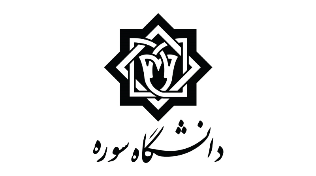 به نام خداکاربرگ تصویب موضوع پایان‌نامه کارشناسی ارشدتاریخ تدوین آخرین ویرایش: ..............................1- مشخصات دانشجونام و نام خانوادگی ........................................                کد ملی ............................................            شماره دانشجویی  ........................................رشته تحصیلی  ...............................................                دانشکده  ........................................                                                                                                                         تلفن ثابـت رشته کارشــناسی .........................................          				      تلفن همراه 2- عنوان پایان نامهنظری  ..................................................................................................................................................................................................................................................................عملی  ...................................................................................................................................................................................................................................................................امضاء3- مشخصات استادان راهنما و مشاور استاد راهنمای نظری: نام و نام خانوادگی..................................................... درجه و رشته تحصیلی............................................................................................. محل اشتغال ...................................................  سمت و مرتبه دانشگاهی  .....................................................                      امضاء 										       تلفن 			             ----------------------------------------------------------------------------------استاد راهنمای عملی: نام و نام خانوادگی...................................................... درجه و رشته تحصیلی............................................................................................محل اشتغال ................................................. سمت و مرتبه دانشگاهی ..........................................................                 امضاء 										       تلفن -----------------------------------------------------------------------------------استاد مشاور: بدینوسیله آقای / خانم ................................................  با درجه و رشته تحصیلی ................................................      محل اشتغال ...........................................                                سمت و مرتبه دانشگاهی ...........................................  جهت ارائه مشاوره دراین پایان نامه پیشنهاد می گردد.                                                      امضاء استاد راهنمای نظری				امضاء استاد مشاور			      تلفن		        4- مشخصات پایان نامه  ۴-۱ بیان مسئله و ضرورت تحقیق (تعداد کلمات: ۵۰۰-۸۰۰)بیان مساله اساسی تحقیق به طور کلی (شامل بیان زمینه موضوع و قلمرو تحقیق از منظر رویکرد نظری پژوهش، تشریح مسأله و معرفی آن، بیان جنبه‌های مجهول و مبهم، بیان ضرورت تحقیق و در نهایت، بیان علل ضرورت طرح در منطقه انتخابی):........................................................................................................................................................................................................................................................................................................................................................................................................................................................................................................................................................................................................................................................................................................................................................................................................................................................................................................................................................................................................................................................................................................................................................................................................................................................................................................................................................................................................................................................................................................................................................................................................................................................................................................................................................................................................................................................................................................................................................................................................................................................................................................................................................................................................................................................................................................................................................................................................................................................................................................................................................................................................................................................................................................................................................................................................................................................................................................................................................................................................................................................................................................................................................................................................................................................................................................................................................................................................................ .................................................................................................................................................................................................................................................................................................................................................................................................................................................................................................................................................................... ۴-۲ پیشینه تحقیق ۴-۲-۳- خلاصه بررسی پیشینه: تحلیل بررسی ادبیات موضوع و جایگاه تحقیق خود را در چارچوب نظری مرتبط و جنبه‌ی نوآورانه‌ی آن را در یک پاراگراف توضیح دهید................................................................................................................................................................................................................................................................................................................................................................................................................................................................................................................................................................................................................................................................................................................................................................................................................................................................................................................................................................................................................................................................................................................................................................................................................................................................................................................................................................................................................................................................................................................................................................................................................................................................................................................................................................................................................................................................................................................................................................................................................................................................................................................................................................................................................................................................................. .................................................................................................................................................................................................................................................................................۴-۳- اهداف تحقیق۴-۳-۱- اهداف بخش نظری:........................................................................................................................................................................................................................................................................................................................................................................................................................................................................................................................................................................................................................................................................................................................................................................................................................................................................................................................................................................................................................................................................................................................................ .................................................................................................................................................................................................................................................................................. ۴-۳-۲- اهداف بخش عملی:......................................................................................................................................................................................................................................................................................................................................................................................................................................................................................................................................................................................................................................................................................................................................................................................................................................................۴-۴- فرضیه و سؤالات کلیدی تحقیق                     (در صورت وجود روش‌های کمی و یا تردید در مورد نظریات به دست آمده از مطالعات نیاز به طرح فرضیه و اثبات آن در پایان‌نامه وجود دارد، در غیر این صورت، برای روش‌های کیفی، و پیش‌فرض قلمداد کردن نظریات مطرح، نیازی به طرح فرضیه نیست و پیش‌برد پژوهش مبتنی بر طرح پرسش اصلی و پرسش‌های فرعی تحقیق‌ خواهد بود) .................................................................................................................................................................................................................................................................................................................................................................................................................................................................................................................................................................................................................................................................................................................................................................................................................................................................................................................................................................................................................................................................................................................................................................................................................................................................................................................................................................................................................................................................................................................................................................................................................................................................................................................................................................................................................................................................................................................................................................................................................................................................................................................................................................................................................................................................................................................................................................................................................................................................................................................................................................۴-۵ - روش تحقیق ۴-۵-۱- شرح کلی روش تحقیق بر حسب هدف، نوع داده‌ها و نحوه اجرا........................................................................................................................................................................................................................................................................................................................................................................................................................................................................................................................................................................................................................................................................................................................................................................................................................................................................................................................................................................................................................................................................................................................................۴-۵-۲- شرح روش گردآوری اطلاعات (میدانی، کتابخانه‌ای) و ابزار گردآوری داده‌ها ( مشاهده و آزمون، پرسشنامه، مصاحبه، فیش برداری و ...) ........................................................................................................................................................................................................................................................................................................................................................................................................................................................................................................................................................................................................................................................................................................................................................................................................................................................................................................................................................................................................................................................................................................................................۴-۵-۳- جامعه آماری، روش نمونه‌گیری و حجم نمونه (در صورت وجود و امکان).....................................................................................................................................................................................................................................................................................................................................................................................................................................................................................................................................................................................................................................................................................................................................................................................................................................................۴-۵-۴- روش‌ها و ابزار تجزیه و تحلیل داده‌ها:..................................................................................................................................................................................................................................................................................................................................................................................................................................................................................................................................................................................................................................................................................................................................................................................................................................................... .................................................................................................................................................................................................................................................................................۴-۶- معرفی بستر و سایت  ۴-۶-۱ معرفی بستر و بیان دلیل انتخاب سایت...................................................................................................................................................................................................................................................................................................................................................................................................................................................................................................................................................................................................................................................................................................................................................................................................................................................... .......................................................................................................................................................................................................................................................................................................................................................................................................................................................................................................................................................................................................................................................................................................................................................................................................................................................................................................................................................................................................................................................................................................................................۴-۶-۲ شرح مشخصات سایت (ابعاد دقیق، همجواری‌ها، دسترسی‌ها، نقشه‌های هوایی و ....)تذکر: دانشجویان معماری داخلی نقشه‌های ترسیمی معرفی بنای مورد نظر را ارائه نمایند........................................................................................................................................................................................................................................................................................................................................................................................................................................................................................................................................................................................................................................................................................................................................................................................................................................................................................................................................................................................................................................................................................................................................................................................................................................................................................................................................................................................................................... .................................................................................................................................................................................................................................................................................................................................................................................................................................................................................................................................................................... ..................................................................................................................................................................................................................................................................................................................................................................................................................................................................................................................................................................۴-۷- برنامه فیزیکی۴-۸- برنامه زمان بندی۴-۹- فهرست منابع مطالعاتی (بر اساس شیوه APA)شامل منابع فارسی و غیر فارسی مطابق با دستور العمل نگارش پایان‌نامه................................................................................................................................................................................................................................................................................................................................................................................................................................................................................................................................................................................................................................................................................................................................................................................................................................................................................................................................................................................................................................................................................................................................................................................................................................................................................................................................................................................................................................................................................................................................................................................................................................................................................................................................................................................................................................................................................................................................................................................................................................................................................................................................................................................................................................................................................................................................................................................................................................................................................................................................................................. .....................................................................................................................................................................................................................................................................................................................................................................................................................................................................................................................................................................................................................................................................................................................................................................................................................................................................................................................................................................................................................................................................................................................................................................................................................................................................................................................................................................................................................................................................................................................................................................................................................................................................................................................................................................................................................................................................................................................................................................................................................................................................................................................................................................................................................................................................................................................................................................................................................................................................................................................................................................................................................................................................................................................................................................................................................................................................................................................................................................................................................................................................................................................................................................................................................................................................................................................................................................................................................۵- سازمان‌ها و بهره‌وران صنایع که از نتیجه پایان‌نامه شما می‌توانند استفاده کنند..............................................................................................................................................................................................................................................................................................................................................................................................................................................................................................................................................................................................................................................................................................................................................................................................................................................................................................................................................................................................................................................................................................................................................................................................................................................................................................................................................................................................................................................................................................................................................................................................................................................................................................................................................................................................................................................................................................................................................................................................۶- مراحل تصویبنظر شورای تخصصی گروه آموزشی ........................................                             تاریخ:        /       /     1- تصویب شد □                                       2- تصویب نشد □                                                3- تصحیح شود □ملاحظات : .......................................................................................................................................................................................................................................................................................................................................................................................................................................................................................................................................................................................................................................................................................................................................................................................................................................................................................................................................................................................................................................................................................................................................      نام و نام خانوادگی اعضاء شورا	           	     سمت 	  	                  امضاء1- ...............................................................             .........................................................                .............................................................2-.................................................................             .........................................................                .............................................................3-.................................................................             .........................................................                .............................................................4-.................................................................             .........................................................                .............................................................5-.................................................................             .........................................................                ..............................................................۴-۲-۱ پیشینه نظری (مطالعه منابع مکتوب: کتاب مقاله، و پایان‌نامه)۴-۲-۱ پیشینه نظری (مطالعه منابع مکتوب: کتاب مقاله، و پایان‌نامه)۴-۲-۱ پیشینه نظری (مطالعه منابع مکتوب: کتاب مقاله، و پایان‌نامه)۴-۲-۱ پیشینه نظری (مطالعه منابع مکتوب: کتاب مقاله، و پایان‌نامه)۴-۲-۱ پیشینه نظری (مطالعه منابع مکتوب: کتاب مقاله، و پایان‌نامه)۴-۲-۱ پیشینه نظری (مطالعه منابع مکتوب: کتاب مقاله، و پایان‌نامه)عنوان تحقیقنوع تحقیق (کتاب، مقاله، پایان‌نامه، ...)عنوان نشریه (برای مقالات)سال نشرپدیدآورندگانتوضیحات و نکات کلیدی۴-۲-۲ پیشینه عملی (معرفی بناها و تجارب مشابه و مرتبط طراحی)۴-۲-۲ پیشینه عملی (معرفی بناها و تجارب مشابه و مرتبط طراحی)۴-۲-۲ پیشینه عملی (معرفی بناها و تجارب مشابه و مرتبط طراحی)۴-۲-۲ پیشینه عملی (معرفی بناها و تجارب مشابه و مرتبط طراحی)۴-۲-۲ پیشینه عملی (معرفی بناها و تجارب مشابه و مرتبط طراحی)۴-۲-۲ پیشینه عملی (معرفی بناها و تجارب مشابه و مرتبط طراحی)عنوان پروژهمحل احداثمعمار/شرکت طراحسال ساختتصویرتوضیحات و نکات کلیدیعرصهبخشمساحت تقریبی (متر مربع)فضای بازفضاهای نیمه بازفضاهای فرهنگیفضاهای اداریفضاهای خدماتی.......جمع کل ..... متر مربعديفشرح فعاليتزمان اجرا به ماهزمان اجرا به ماهزمان اجرا به ماهزمان اجرا به ماهزمان اجرا به ماهزمان اجرا به ماهزمان اجرا به ماهزمان اجرا به ماهزمان اجرا به ماهزمان اجرا به ماهزمان اجرا به ماهزمان اجرا به ماهديفشرح فعاليت12345